                                                                               ICCTE Journal – Manuscript Review Process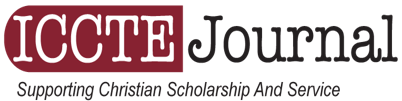                       Article Review FormThank you for taking the time to review this article.  We are grateful for your willingness to support our journal with your time and expertise. Remember that an article is empirical and research-based, rather than theoretical.We ask that you assess the article using the criteria below, offering a few comments for each category that the assigned editor can use to provide specific suggestions to the author(s).  Feel free to also offer clarifying or confidential comments directly to the editor in the final text box.A. Writing/StylePlease assess each element with a rating from 1 (strongly agree) to 4 (strongly disagree).B. Literature ReviewPlease assess each element with a rating from 1 (strongly agree) to 4 (strongly disagree).C. MethodologyPlease assess each element with a rating from 1 (strongly agree) to 4 (strongly disagree).D. Suitability for the ICCTE JournalPlease assess each element with a rating from 1 (strongly agree) to 4 (strongly disagree).E. Reviewer RecommendationsWhat is your final recommendation for this manuscript?  Please choose from the range of options below.  Each submission typically receives 3 reviews, and the assigned editor then makes a final decision.Reviewer NameNDateDManuscript TitleTTTCategory ElementCategory ElementAssessmentA1The writing adheres to APA 7 guidelines (e.g. communication, clarity, conventions, citations, headings, writing style, etc.).#A2The writing is effective, readable, and clear.#A3The manuscript is engaging and interesting.#Do you have any specific comments for the author(s) about their writing/style?Category ElementCategory ElementAssessmentB1The manuscript is well-grounded in relevant and recent literature.#B2The author presents an appropriate theoretical/conceptual perspective.#B3The problem/essence of the topic is well established.#Do you have any specific comments for the author(s) about their literature review?Category ElementCategory ElementAssessmentC1The research question that framed the study was researchable and compelling.#C2The research design and methods were clearly and effectively presented.#C3The research methods were appropriate, defensible, and rigorous.#Do you have any specific comments for the author(s) about their methodology?Category ElementCategory ElementAssessmentD1This manuscript addresses a topic of interest/concern for Christian teacher educators.#D2IT is evident that this manuscript is written from the perspective of a Christian scholar.#D3This piece contributes a new perspective/insight to the topic-related literature.#D4There are additional questions or elements that should be addressed by the author.#Do you have any comments to the author(s) about the manuscript’s suitability to the ICCTE-J?My recommendation to the editors is that the ICCTE Journal…My recommendation to the editors is that the ICCTE Journal…Accept this manuscript for publication AS IS.Accept this manuscript for publication with MINOR REVISIONSReject this manuscript with an encouragement to the author(s) to consider REVISING and RESUBMITTING.Reject this manuscript outright (e.g., because the content is inappropriate for the journal OR there are unresolvable issues)Would you be willing to review a revision of this manuscript?YesNoDo you have any additional confidential comments for the editorial team?